Главное управление МЧС России по Республике БашкортостанПамятка по действиям в случае возникновения пожара на дачном участкеС наступлением весенне-летнего периода возрастает угроза возникновения пожара. В пожароопасный период на дачных участках ЗАПРЕЩАЕТСЯ:Выжигать сухую траву; Складировать на участках отходы и мусор;  Бросать непотушенные спички, окурки; Оставлять на солнце тару с горючими жидкостями и газами; Разводить костры, сжигать мусор, отходы; Оставлять без присмотра топящиеся печи. 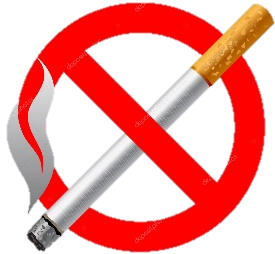 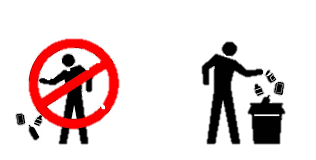 ЧТОБЫ ИЗБЕЖАТЬ ПОЖАРА НЕОБХОДИМО: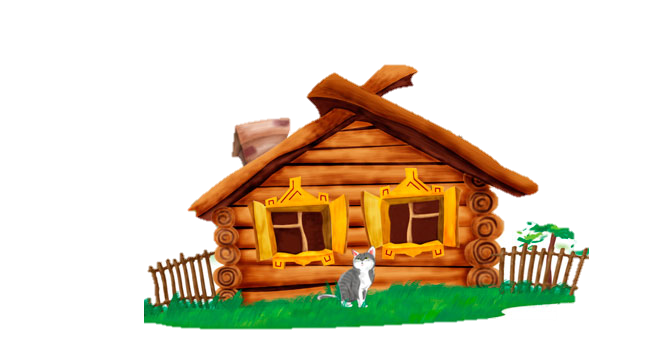 Соблюдать меры предосторожности при пользовании газовыми приборами; Иметь на участке запасы воды для пожаротушения; Сухую траву, строительный мусор – складировать и сжигать в контейнерах (бочках); Обустроить противопожарные разрывы путем выкоса травы и вспашки земли между постройками, дачными участками и вокруг садоводческого общества; Своевременно ремонтировать отопительные печи, очищать дымоходы от сажиЕДИНЫЙ ТЕЛЕФОН ПОЖАРНЫХ И СПАСАТЕЛЕЙ 101